ПОСТАНОВЛЕНИЕ	с.Лекарево	     КАРАР№  3                                                                                            «13»  октября  2023 г.О назначении схода граждан в населенном пункте Лекарево Лекаревского сельского поселения Елабужского  муниципального района Республики Татарстан по вопросу введения и использования средств самообложения граждан  В соответствии со ст. 25.1 Федерального закона от 06.10.2003  № 131-ФЗ «Об общих принципах организации местного самоуправления в Российской Федерации», статьей 35 Закона Республики Татарстан от 28.07.2004 № 45-ЗРТ «О местном самоуправлении в Республике Татарстан»,  ст.22   Устава муниципального образования Лекаревское сельское поселение Елабужского муниципального района Республики Татарстан ПОСТАНОВЛЯЮ:Назначить на 16 часов 00 минут 02 ноября 2023г. на территории Лекаревского СДК по адресу: с. Лекарево, ул.Садовая, д.8  сход граждан по вопросу введения и использования средств самообложения граждан в населенном пункте Лекарево Лекаревского сельского поселения Елабужского  муниципального района Республики Татарстан.Утвердить вопрос, выносимый на сход граждан:«Согласны ли вы на введение самообложения в сумме 600 рублей с граждан, место жительства которых расположено в границах населенного пункта Лекарево Лекаревского  сельского поселения Елабужского муниципального района Республики Татарстан, достигших возраста 18 лет, за исключением инвалидов общего заболевания,  ветеранов ВОВ и боевых действий, вдов участников ВОВ и боевых действий, многодетных семей, студентов очных отделений высших и средне-специальных (средне-профессиональных) учебных заведений,  размер платежей для которых составляет 300рублей, на решение следующих вопросов местного значения:- Устройство площадок накопления твердых коммунальных отходов, приобретение контейнеров для сбора твердых коммунальных отходов, ликвидация несанкционированных свалок (Строительство  площадок для контейнеров ТКО на ул. Биржа и ул. Московская с. Лекарево. Приобретение контейнеров для складирования ТКО);- Благоустройство мест природных выходов подземных вод (родники) (Благоустройство территории родника по ул. Биржа в н.п. .Лекарево).;       « ЗА»                                                      «ПРОТИВ».3. Настоящее постановление  вступает в силу со дня его официального опубликования.Глава   Лекаревского сельского поселения                                                       Л.И. ЗариповаРЕСПУБЛИКИ ТАТАРСТАНЕЛАБУЖСКИЙ МУНИЦИПАЛЬНЫЙ РАЙОНГЛАВА ЛЕКАРЕВСКОГО СЕЛЬСКОГО ПОСЕЛЕНИЯ 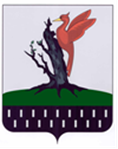 ТАТАРСТАН  РЕСПУБЛИКАСЫ АЛАБУГА  МУНИЦИПАЛЬ РАЙОНЫ ЛЕКАРЕВО АВЫЛ ЖИРЛЕГЕБАШЛЫГЫ